A VISIT TO GIFTED CENTER AT KING ABDUL AZIZ IN JEDDAHIn compliance with the directives of His Excellency the Vice-Rector for Postgraduate Studies & Scientific Research, the director of Innovation Center, Dr. Bakheet A. Al-Rasheedi and Mr. Badran A. Al-Turki paid a visit to the Gifted Center at King Abdul Aziz University and attended the first event at the auditorium of Deanship of Student affairs. They also had a meeting with supervisor of the center, Mr. Abdel Aziz Al-Ammari who explained the services provided by the center as well as the experience of the center which exceeded 10 years.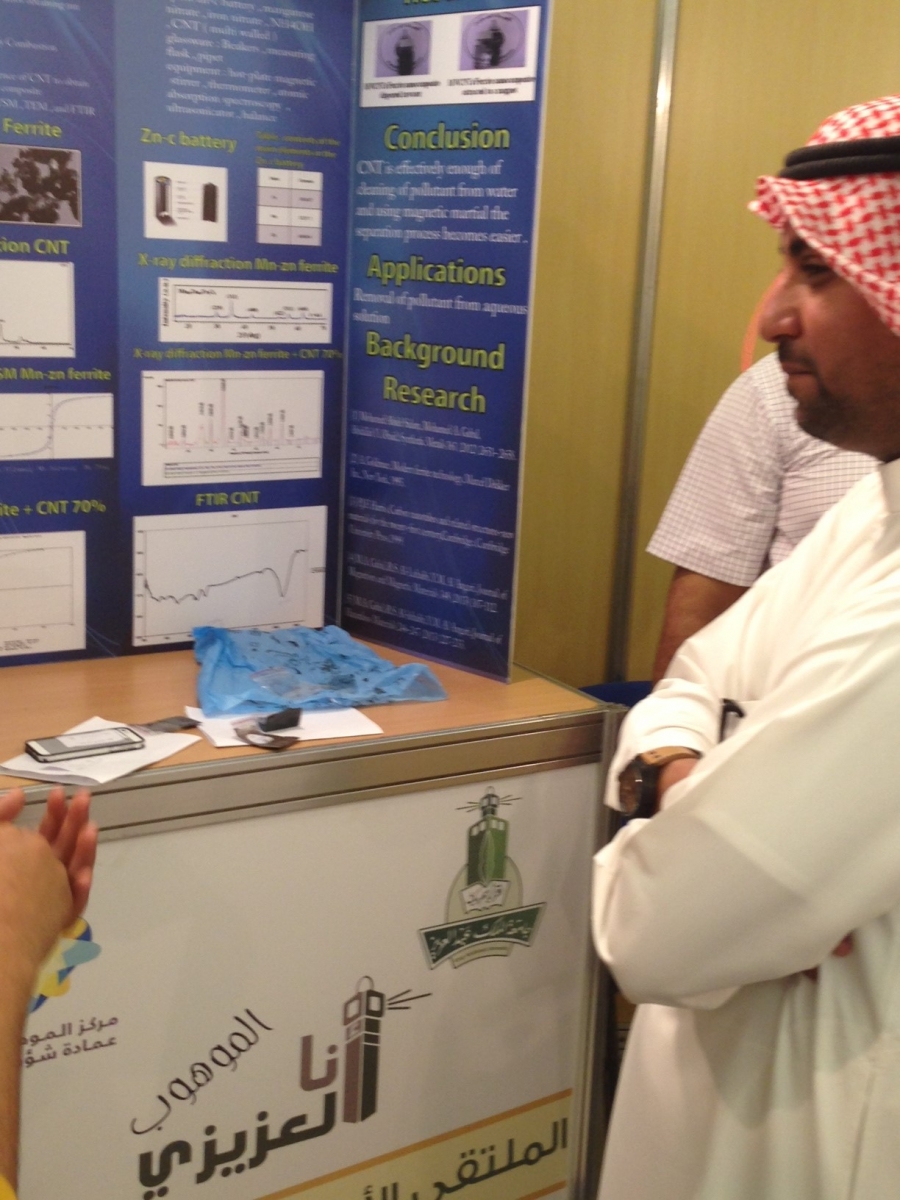 